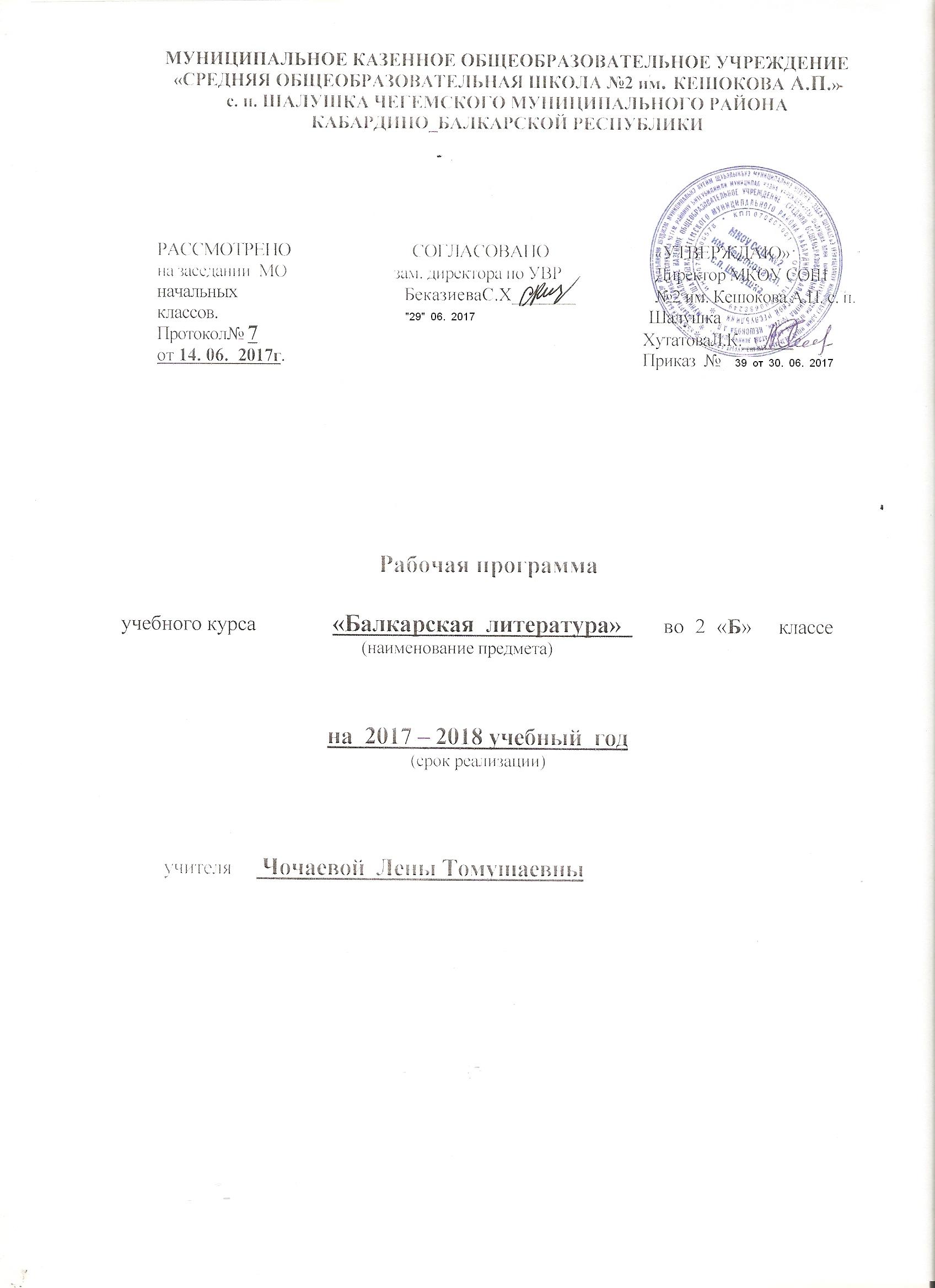 Пояснительная записка Рабочая программа по балкарской литературе    под ред. Созаева Б. Т. составлена на основе:   Примерной  программы по балкарской литературе под ред. Созаева Б.Т.Рабочая программа разработана в соответствии: - с основной образовательной программой начального общего образования МКОУ СОШ№2 им. Кешокова А.П. с.п. Шалушка; -  учебным планом МКОУ СОШ№2 им. Кешокова А.П. с.п. Шалушка; . -с локальным актом МКОУ СОШ№2 им. Кешокова А. П.  с.п. Шалушка «Положение о разработке и утверждении рабочих программ, отдельных предметов, курсов, дисциплин, (модулей)».Рабочая программа предназначена для изучения балкарской литературы   во  2 классах по учебнику  « Ана тил»  под ред. Борчаева  А. И.  Описание места учебного предмета в учебном плане В соответствии с   учебным планом МКОУ СОШ№2 им. Кешокова А.П. с.п. Шалушка рабочая программа рассчитана на преподавание во  2 классах в объеме  68 часов. Количество часов в год –   68  часов. Количество часов в неделю –   2 часа. Количество контрольных работ                               Используемый УМК   Планируемые результаты  освоения учебного предмета.Реализация программы обеспечивает достижение выпускниками начальной школы следующих личностных, метапредметных и предметных результатов.Личностные результаты:1) формирование чувства гордости за свою Родину, её историю; 2) формирование средствами литературных произведений целостного взгляда на мир в единстве и разнообразии природы, народов, культур и религий;3) воспитание художественно-эстетического вкуса, эстетических потребностей, ценностей и чувств на основе опыта слушания и заучивания наизусть произведений художественной литературы;4) развитие этических чувств, доброжелательности и эмоционально-нравственной отзывчивости, понимания и сопереживания чувствам других людей;5) формирование уважительного отношения к иному мнению, истории и культуре других народов, выработка умения терпимо относиться к людям иной национальной принадлежности;6) овладение начальными навыками адаптации к школе, к школьному коллективу; 7) принятие и освоение социальной роли обучающегося, развитие мотивов учебной деятельности и формирование личностного смысла учения;8) развитие самостоятельности и личной ответственности за свои поступки на основе представлений о нравственных нормах общения;9) развитие навыков сотрудничества со взрослыми и сверстниками в разных социальных ситуациях, умения избегать конфликтов и находить выходы из спорных ситуаций, умения сравнивать поступки героев литературных произведений со своими собственными поступками, осмысливать поступки героев;10) наличие мотивации к творческому труду и бережному отношению к материальным и духовным ценностям, формирование установки на безопасный, здоровый образ жизни.Метапредметные результаты:1) овладение способностью принимать и сохранять цели и задачи учебной деятельности, поиска средств её осуществления;2) освоение способами решения проблем творческого и поискового характера;3) формирование умения планировать, контролировать и оценивать учебные действия в соответствии с поставленной задачей и условиями её реализации, определять наиболее эффективные способы достижения результата;4) формирование умения понимать причины успеха/неуспеха учебной деятельности и способности конструктивно действовать даже в ситуациях неуспеха;5) использование знаково-символических средств представления информации о книгах;6) активное использование речевых средств для решения коммуникативных и познавательных задач;7) использование различных способов поиска учебной информации в справочниках, словарях, энциклопедиях и интерпретации информации в соответствии с коммуникативными и познавательными задачами;8) овладение навыками смыслового чтения текстов в соответствии с целями и задачами, осознанного построения речевого высказывания в соответствии с задачами коммуникации и составления текстов в устной и письменной формах;9) овладение логическими действиями сравнения, анализа, синтеза, обобщения, классификации по родовидовым признакам, установления причинно-следственных связей, построения рассуждений;10) готовность слушать собеседника и вести диалог, признавать различные точки зрения и право каждого иметь и излагать своё мнение и аргументировать свою точку зрения и оценку событий;11) умение договариваться о распределении ролей в совместной деятельности, осуществлять взаимный контроль в совместной деятельности, общей цели и путей её достижения, осмысливать собственное поведение и поведение окружающих;12) готовность конструктивно разрешать конфликты посредством учёта интересов сторон и сотрудничества.Предметные результаты:1) понимание литературы как явления национальной и мировой культуры, средства сохранения и передачи нравственных ценностей и традиций;2) осознание значимости чтения для личного развития; формирование представлений о Родине и её людях, окружающем мире, культуре, первоначальных этических представлений, понятий о добре и зле, дружбе, честности; формирование потребности в систематическом чтении;3) достижение необходимого для продолжения образования уровня читательской компетентности, общего речевого развития, т. е. овладение чтением вслух и про себя, элементарными приёмами анализа художественных, научно-познавательных и учебных текстов с использованием элементарных литературоведческих понятий;4) использование разных видов чтения (изучающее (смысловое), выборочное, поисковое); умение осознанно воспринимать и оценивать содержание и специфику различных текстов, участвовать в их обсуждении, давать и обосновывать нравственную оценку поступков героев;5) умение самостоятельно выбирать интересующую литературу, пользоваться справочными источниками для понимания и получения дополнительной информации ;6) умение использовать простейшие виды анализа различных текстов: устанавливать причинно-следственные связи и определять главную мысль произведения, делить текст на части, озаглавливать их, составлять простой план, находить средства выразительности, пересказывать произведение;7) умение работать с разными видами текстов, находить характерные особенности научно-познавательных, учебных и художественных произведений. На практическом уровне овладеть некоторыми видами письменной речи (повествование — создание текста по аналогии, рассуждение — письменный ответ на вопрос, описание — характеристика героев). Умение написать отзыв на прочитанное произведение;Содержание   учебного предмета.Окъуучула   билирге   борчлудуа:окъугъан чыгьармаларыны атларын бла авторларын;окъугъан чыгьармаларыны баш магъаналарын;программада кёлден билирге берилген чыгъармаланыОкъуучула   этерге   тийиншлидиле:-	интонациясын бла паузасын сакълай, айтымны а рында тыйгъыч белгилерин да эсге ала, текстни магъанасын ангылай, сау сёзле бла окъургъа;текстни магъанасы бла байламлы соруулагъа жууап этерге;окъугъан ларына багъа бичерге;окъугъанларын устаз соргъаннга кёре айтыргъа;-	сюжети  ачыкъ  болгъан  чыгъарманы  магъанасын айтыргъа;текстни кесеклеге юлешип, устазны болушлугъу бла алагъа атла атаялыргъа;окъугъан чыгъармаларыны соруулары, ишлери бла хайырлана билирге (устазны болушлугъу бла)	Кёлден  билирге  боллукъ чыгъармала:  Бизни школ чакъырады. Къулийланы X.— М. Алтью кюздю мени атым. Мокъаланы М. Школгъа. Къулийланы Х.~ М. Жангы жыл. Мусукаланы С. Урушну сюймейди. Будайланы А. Анам, сен - мени жаным. Мокъаланы М. Хорлам кюнде. МусукаланРольлагъаюлешипбилиргеболлукъхалкъчыгъармала:Аслан бла тюлкючюк. Бёрю бла тюлкю.ОКЪУЙ   БИЛИУОкъуу жылны биринчи жарымында: Окъулгъанны магьанасьш ангылай, сау сёзле бла, къый-налмай, тюз окъургъа. Сёз бёлюмлени, къуралыулары къыйын болмагьан сёзлени сау сёзле бла окъуу. Шагъырей болмагьан сабий китапны текстинден бир минутха 20-30 сёзню окъуялыргъа.Окъуу жылны экинчи   жарымында: Окъугьанны магьанасьш ангылай, сау сёзле бла (къыйынсёз болса уа, сёз бёлюмле бла) окъуу.Айтымны тыйгъыч белгилерине кёре паузаны, инто-нацияны сакълау.Текст бла ишлеу. Байламлы сёлешимТекстни магьанасы бла байламлы берилген соруулагъа жууап этиу. Окъулгъаннга багъа бичиу. Окъулгъанны магьанасын устаз берген соруулагъа неда китапда берилген планнга кёре айтыу.Уллу болмагьан ачыкъ сюжетли чыгъарманы магьанасын, баргъан ызын бузмай, толу айтыу.Чыгъармагъа берилген суратланы магъаналарьш ачыкъ-лай билиу, суратны текстни кесеги бла байлаялыу, аны бла келишген айтымланы табыу.Текстни кесеклеге юлешиу, алагъа атла атау, окъулгъанны баш магьанасын табыу (устазны болушлугъу бла).Суратлау чыгъармада авторну сёзюне оюмлу къарай билирге юйретиу. Эпитетлени, тенглешдириулени, метафо-раланы (терминлени атлары сагъыньшмай) текстде къалай хайырланылгъанларына эслерин буруу.Магъаналары жууукъ болгъан сёзлени тенглешдире билиу.Дере китапны хайырлана билиу: китапны башлары бла шагъырей болуу, анда керекли чыгъарманы атын табалыу.Устазны болушлугъу бла дере китапда берилген сорууланы хайырлана билиу.КЛАССДАН ТЫШЫНДА ОКЪУУОкъуллукъ затла: уллулукълары 6 - 25 бет бол-гьан суратлау китапла. Табийгъат таныуну чыгъармалары.Окъууну дерелеринде алгъан билимлерин андан ары ёсдюрюрге себеп болурча назмула, жомакъла, хапарла (0,5 - 3 бетге дери).Окъуллукъ тематика: Ата журтну, жигитлик-ни, хунерликни, юйюрню юслеринден сабийлени сейир-синдирирча чыгьармала. Халкъ жомакъла, таурухла, нарт сёзле, элберле, жырла.Китап бла ишлеу. Китапны баш элементлерин айыра билиу: тышы, титул къагъыты, ал бетлери, зарф бел-гилери.Китап бла хайырлана билиу: китапны атына бла сурат-ларьша кёре магьанасын тохташдыра билиу.Нени юеюнден окъудугъуз неда тынгыладыгъыз деген соруугъа тюз жууап къайтара билиу. Окъулгъанны юеюнден устазны сорууларына жууап бериу, хунерлерин ёсдю-рюу. Чыгъарманы жигитлерини этген ишлерине, аланы къылыкъларына багъа бичиу.Дерсде, дереден тышында ишде да, кеслери алларына окъургъа итиниулерин айнытыугьа, бу классны сабийлери ангылаяллыкъ литература оюнла бла танышдырыргъа кереклиси баямды. Окъугъан чыгъармаларыны кесеклерин сахнада кёргюзтюу.Тематическое планирование  Календарно – тематическое планирование                               Порядковый                            номер учебникаАвтор/авторский коллективНаименование учебникаКлассНаименование издателя(ей) учебникаАдрес страницы об учебникеАдрес страницы об учебнике на официальном сайте издателя (издательства)Адрес страницы об учебнике на официальном сайте издателя (издательства)Филология (предметная область)Филология (предметная область)Филология (предметная область)Балкарская литература (учебный предмет)Балкарская литература (учебный предмет)Балкарская литература (учебный предмет)Борчаев А. И. «Ана тил»2  Нальчик: «Эльбрус»http://www.akademkniga.ru/catalog/15/1194/http://www.akademkniga.ru/catalog/15/1194/№п/пНаименование разделов и темВсего часовВ том числе№п/пНаименование разделов и темВсего часовЛабораторные, практические работы (тема)(Для филологов – изложения, сочинения, развернутые ответы на вопросы - РР)	Контрольные и диагностические материалы (тема)1Биринчи сентябрь - Билимни кюню1*** часов*** часов2Жайны эсгериу43Кюз44Бизни Ата журтубуз35Школ, юйюр, шуёхла56Иги бла аманны юсюнден77Къыш88Жомакъла бла таурухла49Жаныуарла   бизни   шуёхла-рыбыздыла410Ата журтну къоруулаучуну кюню211Жаз башы712Ишди къууанч келтирген6131-чи май - урунууну кюню214Уллу хорламны кюню415Жай516Байламлы   тиллерин   ёсдю-рюуге юйретиу ишле2Итого       68*** часов*** часов№№ Тема Кол-воча-совПланируемые результаты  обученияПланируемые результаты  обученияПланируемые результаты  обученияДата Дата Дата Дата Дата №№ Тема Кол-воча-совПредметныеЛичностныеМетапредметныеПлан Факт Факт Примечания Примечания 1                   Биринчи     сентябрь Билимни кюню Бизни школ чакъырады.Къулийланы Х.-М.1«Ана тил» деген китап блаэм аны автору бла шагъырейленирге.Керек бёлюмюн таба билирге. Шарт белгилени билип,   китапда тюбегенде ишлени тюз тамамлай,  магъаналары къыйын сёзленисёзлюкледе таба билирге.Китапны къалай жюрютюрге керек болгъанын эслеринде тутаргъа. Чыгъармагъа берилген суратны магъанасын ачыкъларгъа.Назмуну интонациягъа кёре тюз окъургъа, анда олицетворенияны, тенглешдириуню таба билирге.Билим -  келир заманда иги адам болургъа себеп болууну мурдору болгъанын ангылау.Хар адам бла да бирча келишимли болургъа керек болгъанын билиу.Познавательные:Тёгереклеринде кёрген, сынагъан затларыны юслеринден айта билирге. Билим адамгъа не бергенине тюшюнюрге. Коммуникативные:Берилген соруулагъа толу жууапла берирге.Регулятивные:Дерсде кеслерини къалай ишлегенлерине багъа биче билирге.2Жайны эсгериуНаныкъла. Борчаланы А.К.1Жангы бёлюм бла танышыргъа;устазны болушлугъу бла ишни, айтылгъан затны, табийгъатны суратларын ачыкълагъан сёзлени, сёз бирлешлени таба билирге.Кеслери алларына оюм этерге юйрениу.Айыу баланы юлгюсюнде кеси жангызлай узакъ жерлеге барыргъа, таматала айтхандан чыгъаргъа жарамагъанын ангылау.Познавательные:Табийгъатда тюрлениулени кеслери кёрген бла чыгъармада окъугъанларын тенглешдире билирге.Коммуникативные:Бир соруугъа, хар ким да кёз къарамына кёре, башха-башха жууапла этерге боллугъун ангылау.Регулятивные:Дерсни борчларына кёре, не болургъа боллугъун алгъадан айта билиу.3Жемиш терекле. Этезланы Д.1Чыгъармада авторну сёзюне оюмлу къарай билирге;  табийгъатны суратларын ачыкълагъан сёзлени, сёз бирлешлени табаргъа.Табийгъатха сюймекликсезимлерини кючлениую.Познавательные:Жемиш тереклени, башха терекледен айырмалыкъларын билирге.Коммуникативные:Хар кимни оюмуна тынгылай, ангылай билирге эм кесиникин да шарт айтыргъа.Регулятивные:Дерсни борчларына кёре, не болургъа боллугъун алгъадан айта билирге.4Жай талада. Мусукаланы С.1Текстни сюзе билирге;   интонациягъа кёре тюз окъургъа; эслерин айнытыу ишле тамамларгъа.Жайны ариулугъун кёре билирча сезимлерин къурау.Познавательные:Гюллени малкъар тилде атларын  эслеринде тутаргъа.Кеслери алларына дерсни муратын ангылай эм айта билирге.Коммуникативные:Окъугъан, билген затларына берилген соруулагъа толу жууапла этерге.Регулятивные:Дерсни борчларына кёре, не болургъа боллугъун алгъадан айта билирге.5Мен айранчы жашчыкъма. Боташланы И.1Текстде айтылгъаннга кёре, иш кёллю болуп ёсерге итинирге;   окъугъанларын тюз эм шатык айтыргъа, жашауда кёрген, кеслери этген ишлени юслеринден толу хапар айта билирге.Кесини ич сезимин, кёлюнде болгъанны шарт айта билиу.Познавательные:Текстге кёре салыннган соруулагъа жууапла эте билирге.Коммуникативные:Башхалагъа тынгылай эм айтханларын ангылай билирге.Регулятивные:Устаз салгъан планнга кёре ишлей билирге.6Зауукълу кюнле. Мокъаланы М.Жайны эсгериу деген теманы бегитиу.1«Жай» деген тема бла байламлы окъугъан чыгъармаларындан алгъан билимлерин бегитирге; эслерин, логика оюмлауларын айнытыргъа; китап окъургъа сейирлерин ёсдюрюрге.Табийгъатха сюймекликсезимлерини кючлениую.Познавательные:Жылны кезиую жайны, жылны бирси кезиулеринден башхалыгъын айта билирге.Коммуникативные:Жарашыулу, келишиулу адам бола билирге.Регулятивные:Планнга  кёре ишлеген кезиуде, пландан башха болуп башласа,  анга къошумчулукъ эте билирге.Кюз7Алтын кюздю мени атым. Мокъаланы М.1Жылны кезиую «Кюз» бла байламлы шартланы, табийгъат болумланы юслеринден билирге; Мокъаланы Магометни «Алтын кюздю мени атым» деген назмусуну магъанасын ангыларгъа, сёзлени «жашырын» магъаналарын ачыкълай билирге.       Китапда берилген сурат бла да ишлерге.Литература чыгъармала окъургъа итиниу сезимлерин къозгъау.Познавательные:Устазны болушлугъу бла изми эте билирге.Коммуникативные:Чыгъарманы кесгин, шатык,  окъуй билирге.Регулятивные:Устаз салгъан планнга кёре ишлей билирге.8Чегетде кюз арты. Мусукаланы С.1Кюз арты агъачха къалай келгенини юсюнден хапарчыкъгъа таяна, магъанасын терен ангыларгъа, жазыучуну тилини энчилигин эслерге.Туугъан жерлерини табийгъатын эм ана тиллерин сюерча сезимлерин кючлеу.Познавательные:Кеслери алларына дерсни муратын сала эм ачыкълай билирге.Коммуникативные:Рольла бла окъуй, башха адамла бла къалай ушакъ бардырыргъа  кереклисин ангыларгъа. Башха адамны айтханына тынгылай билирге.Регулятивные:Дерсде не ишлегенлерин бир бири ызындан тап тизип айта билирге.9Кюз арты ишле. Борчаланы А.1Иш кёллюле болуп ёсерге итинирге, окъугъанларыны магъаналы жерлерин айыра билирге. сёзлени бёлмей, кереклисича, тюз,  окъургъа, шатык айтыргъа.Халкъда жюрюген адет-намысха кёре, башха адамланы этген ишлерине, жашау болумларына багъа биче билирча сезимлерин къурау.Познавательные:Китапны керек бетлерин излей, берилген сорууланы да жууапларын текстге, суратха кёре таба билирге.Коммуникативные:Чыгъармагъа кеслерини къарамларын айта билирге.Регулятивные:Дерсде не ишлегенлерин бир бири ызындан тап тизип айта билирге.10Къыркъар. Къулийланы Х.- М.1Табийгъатны суратларын ачыкълагъан сёзлени, сёз бирлешлени чыгъармада табаргъа юйренирге, хапарны бла назмуну бир бирден айыра билирге;  байламлы тиллерин ёсдюрюрге.Туугъан жерлерини табийгъатын эм ана тиллерин сюерча сезимлерин кючлеу.Познавательные:Кеслери алларына дерсни муратын сала эм ачыкълай билирге.Коммуникативные:Айтхан затын, алай нек айтханын шарт ачыкълай билирге.Регулятивные:Дерсде не ишлегенлерин бир бири ызындан тап тизип айта билирге.11Биз экскурсиягъа бардыкъ. Борчаланы АХыйлачы. Тёппеланы С.«Кюз» деген теманы бегитиу.1«Кюз» деген теманы окъуй, жашауда хайырланыргъа; кеслерине не билим алгъанларын ачыкъларгъа.   Къауум-къауум болуп ишлей билире, кеслерини чыгъармачылыкъ онгларын белгили этерге, проект ишле бардыра, тил байлыкъларын айнытыргъа.Халаллыкъ, ышаныулукъ сезимлерин кючлеу. Бир бир бла ишлерге хазырлыкъларын кёргюзтюрге итиниу..Познавательные:Магъанасын ангылай окъургъа. Керек информацияны таба эм белгилей билирге.Коммуникативные:Сейирлери бир бирлери бла келишмеген кезиуде, халлаллыкъларын, башха адамгъа иги къууумларын тас этмей сакъларгъа юйренирге.Регулятивные:Билген затларын чертип айтыргъа эм энттада не билирге керек болгъанын ангыларгъа.Бизни Ата журтубуз12Таулу жашчыкъгъа. Созайланы А.1Байламлы тиллерин ёсдюрюу эм тил байлыкъларын айнытыу. Назмуну кесгин, шатык окъуй билиу.Ата журтубузгъа – къыралыбызгъа, республикабызгъа сюймекликлерин теренлей, ала бла ёхтемленирча сезимлерин къурау.Познавательные:Кеслери алларына дерсни муратын сала эм ачыкълай билирге.Коммуникативные:Башха адамны кёз къарамын багъалай эм анга тынгылап, ангылай билирге.Регулятивные:Дерсде болуннган битеу ишлени бир бири ызындан тап тизип айта билирге.13Бизни республикабыз.1Интонациясын бла паузасын сакълай, айтымны ахырында тыйгъыч белгилерин да эсге ала окъуп, магъанасын кеси сёзлери бла айтыргъа юйренирге.Ата журтубузгъа – къыралыбызгъа, республикабызгъа сюймекликлерин теренлей, ала бла ёхтемленирча сезимлерин къурау.Познавательные:Сорууланы жууапларын текстде таба билирге.Коммуникативные:Ушакъ этгенде кеслерини оюмларын ачыкъ, терен оюмлап айта билирге, тенглерини айтханларына, окъугъанларына тынгыларгъа.Регулятивные:Устаз берген планнга кёре ишлей билирге.14Россия.1Окъугъан чыгъармаларына кеслерини кёз къарамларын айтыргъа эм тил байлыкъларын ёсдюрюрге..Ата журтубузгъа – къыралыбызгъа, республикабызгъа сюймекликлерин теренлей, ала бла ёхтемленирча сезимлерин къурау.Познавательные:Текстде керек информацияны таба билирге. Коммуникативные:Ушакъ этгенде кеслерини оюмларын ачыкъ, терен оюмлап айта билирге.Регулятивные:Устаз  жарашдыргъан планнга кёре ишлей билирге.Школ, юйюр, шуёхла15Болушама анама. Къулийланы Х.- М.1Ата-анагъа болушуу алчы жерде болгъанына,    эринчекге уа жол болмагъанына тюшюнюрге.Окъугъанларыны баш магъанасын ангыларгъа, аны жашауда хайырланыргъа юйренирге.Тенглик, шуёхлукъ, кертичилик адамны жашауунда энчи жерни алгъанын билиу.Познавательные:Дерсни муратын эм борчларын белгилеп, кеслери алларына жарашдырып айта билирге.Коммуникативные:Кесинден башха адамлагъа тынгылай эм аланы айтханларын ангылай билирге.Регулятивные:Дерсде болуннган ишлени бир бири ызындан тап тизип айта билирге.16Асхат. Таукенланы И.1Этерик ишин заманында этмей, аны ючюн  уялыргъа тюшмезча болумланы ангылау;  хапарны тюз, шатык окъуй, кесине иги хал алыргъа юйрениу..Тенглик, шуёхлукъ, кертичилик адамны жашауунда энчи жерни алгъанын билиу.Познавательные:Дерсни муратын эм борчларын белгилеп, кеслери алларына жарашдырып айта билирге.Коммуникативные:Кесинден башха адамлагъа тынгылай эм аланы айтханларын ангылай билирге.Регулятивные:Дерсде болуннган ишлени бир бири ызындан тап тизип айта билирге.17Школгъа. Къулийланы Х.- М.Анагъызны сюйюгюз. Сотталаны А.1Оокъуучу школгъа барып, билим алыргъа, аны уа жашауда хайырланыргъа керек болгъанын   ангылау;   «Анагъызны сюйюгюз» деген хапарны окъуп, магъанасын терен билиу..Тенглик, шуёхлукъ, кертичилик адамны жашауунда энчи жерни алгъанын билиу.Познавательные:Кеслери алларына дерсни муратын сала эм ачыкълай билирге.Коммуникативные:Бир тюрлю тюйюш болса, бир бирге халал жюреклиликлерин тас этмезге юйренирге.Регулятивные:Юйреннген, билген затларын айта билирге.18Тенгле. М. Шамановадан.Эки нёгер. А. Толстой.1Окъугъан чыгъармаларындан кеслерине керти тенгле, шуёхла болургъа изми (вывод) этерге.  Хапарда айтылгъан адамны жюрегине жетерча, интонациягъа кёре тюз окъургъа юйренирге.Тенглик, шуёхлукъ, кертичилик адамны жашауунда энчи жерни алгъанын билиу.Познавательные:Текстге, суратха берилген сорууланы  жууапларын таба билирге.Коммуникативные:Бир тюрлю тюйюш болса, бир бирге халал жюреклиликлерин тас этмезге юйренирге.Регулятивные:Юйреннген, билген затларын айта билирге.19Татлы тенгле. Гуртуланы Э.Классдан тышында окъугъан чыгъармаларын сюзюу. 1«Школ. Юйюр. Шуёхла.» деген темадан жашауда хайырланыргъа кеслерине не халла алгъанларын ачыкъларгъа.Тенглик, шуёхлукъ, кертичилик адамны жашауунда энчи жерни алгъанын билиу.Познавательные:Текстге, суратха берилген сорууланы  жууапларын таба билирге.Коммуникативные:Бир тюрлю тюйюш болса, бир бирге халал жюреклиликлерин тас этмезге юйренирге.Регулятивные:Юйреннген, билген затларын бир бири ызындан тап тизип айта билирге..VIИги бла аманны юсюнден20Мен къалай этеме. Маммеланы И.1Кеслеринден таматалагъа болушургъа итинирге, суратха къарап, кёргенлерини юслеринден толу айтымла къурап, аланы бир бирге байлап, хапар айтыргъа юйренирге.Намысха, адеп-къылыкъгъа сакъ, халал жюрекли, жандауурлугъу уллу кёллю болмагъан адамла болурча сезимни къурау.Познавательные:Айтхан затына чыгъармадан тизгинле бла юлгюле келтирирге юйренирге.Коммуникативные:Даулашлы кезиуледе халал жюреклилей къала билирге.Регулятивные:Дерсде кесини хар этген затын бир бири ызындан айтыргъа.21Хурметли жашчыкъ. Борчаланы А.Ынна. 1Хапарда баш магъананы тутхан жерлерин сайлап, окъургъа эм аланы жашауда ишле бла байлап айтыргъа;иги окъуй, тил байлыкъларын айнытыргъа.Адепли, намыслы адам болургъа итиниу сезимни къурау.Познавательные:Иги бла аманны бир бирден айыра билирге, кесин аман ишледен тыяргъа, иги ишлеге кёл салыргъа юйренирге.Коммуникативные:Сорууну жууабы сени кёз къарамынгдан  башха болургъа боллугъун ангылау.Регулятивные:Дерсде кесини этген ишине багъа бере билирге.22Хыпыяр. Текуланы Ж.Махтичик. Зумакъулланы Т. 1Кирсизликге итинирге; назмуда рифмаланы табаргъа юйренирге; план жарашдырып, анга кёре хапарны магъанасын айта билирге.Намысха, адеп-къылыкъгъа сакъ, халал жюрекли, жандауурлугъу уллу кёллю болмагъан адамла болурча сезимни къурау.Познавательные:Дерсни муратын эм борчларын белгилеп, кеслери алларына жарашдырып айта билирге.Коммуникативные:Кесинден башха адамлагъа тынгылай эм аланы айтханларын ангылай билирге.Регулятивные:Дерсде болуннган ишлени бир бири ызындан тап тизип айта билирге.23Къызгъанч Чыпчыкъ. Борчаланы А.1Къызгъанчлыкъ адамны иги шартларындан болмагъанын ангыларгъа; чыгъарманы баш магъанасын ачыкълай билирге; иги окъургъа, тил байлыкъларын ёсдюрюрге.Адепли, намыслы адам болургъа итиниу сезимни къурау.Познавательные:Дерсни муратын эм борчларын белгилеп, кеслери алларына жарашдырып айта билирге.Коммуникативные:Кесинден башха адамлагъа тынгылай эм аланы айтханларын ангылай билирге.Регулятивные:Дерсде болуннган ишлени бир бири ызындан тап тизип айта билирге.24Ётюрюкчю. Л. Толстой.1Адамны бек осал шартларындан бири ётюрюк айтыу болгъанын ангыларгъа;  соруулагъа кёре, окъулгъанны магъанасын ачыкъларгъа..Адепли, намыслы адам болургъа итиниу сезимни къурау.Познавательные:Иги бла аманны бир бирден айыра билирге, кесин аман ишледен тыяргъа, иги ишлеге кёл салыргъа юйренирге.Коммуникативные:Устазны, тенглерини айтханларына эм окъугъанларына тынгылай билирге.Регулятивные:Дерсде болуннган ишлени бир бири ызындан тап тизип айта билирге.25Керти сёзлю. Сотталаны А.Къайтарыу1Темагъа берилген чыгъармаладан билимлерин теренлерге. Не болумгъа тюшселе да, хар заманда керти айтыргъа юйренирге; хапардан магъаналы жерни табып окъургъа; иги окъуй, тил байлыкъларын айнытыргъа.Намысха, адеп-къылыкъгъа сакъ, халал жюрекли, жандауурлугъу уллу кёллю болмагъан адамла болурча сезимни къурау.Познавательные:Дерсни муратын эм борчларын белгилеп, кеслери алларына жарашдырып айта билирге.Коммуникативные:Кесинден башха адамлагъа тынгылай эм аланы айтханларын ангылай билирге.Регулятивные:Дерсде болуннган ишлени бир бири ызындан тап тизип айта билирге.Къыш26Къыш эрттенлик. Джангуразланы Л.1Жылны кезиулерини юслеринден чыгъармаланы андан ары окъургъа; окъулгъанны магъанасын ачыкъларгъа, суратлау чыгъарманы тилине къараргъа, айтылгъан затны, табийгъатны суратларын ачыкълагъан сёзлени, сёз бирлешлени табаргъа юйренирге.Къыш табийгъатны ариулугъун кёре билиу.Познавательные:Магъанасын ангылай окъургъа. Керек информацияны таба эм белгилей билирге.Коммуникативные:Сейирлери бир бирлери бла келишмеген кезиуде, халлаллыкъларын, башха адамгъа иги къууумларын тас этмей сакъларгъа.Регулятивные:Юйреннген, билген затларын айта билирге.27Къыш. Сюйюнчланы З.Махтанчакъ къоян.  Текуланы  Ж.1Къыш табийгъатны, тенглешдириулерине бла суратлау амалларына  эс бурургъа; назмуну кесгин, шатык окъургъа; кеслери алларына окъуп, чыгъарманы башмагъанасын айтыргъа.Табийгъатха сюймекликсезимлерин кючлеу.Познавательные:Дерсни муратын эм борчларын белгилеп, кеслери алларына жарашдырып айта билирге.Коммуникативные:Кесинден башха адамлагъа тынгылай эм аланы айтханларын ангылай билирге.Регулятивные:Дерсде болуннган ишлени бир бири ызындан тап тизип айта билирге.28Назы терекчик. Мокъаланы М.1Назмуну кючю бла нарат терекни ариулугъун ачыкъларгъа; Жангы жылны байрамыны юсюнден ушакъ бардырыргъа;  тил байлыгъын сюзе билирге;  сёзлерин шатык айтыргъа, айтымны ахырында солуу ала билирге.Туугъан жерлерини табийгъатын эм ана тиллерин сюерча сезимлерин къурау.Познавательные:Магъанасын ангылай окъургъа. Керек информацияны таба эм белгилей билирге.Коммуникативные:Сейирлери бир бирлери бла келишмеген кезиуде, халлаллыкъларын, башха адамгъа иги къууумларын тас этмей сакъларгъа.Регулятивные:Юйреннген, билген затларын айта билирге.29Агъачдан къоян чыкъды. С. Могилевская.1Къыш жаныуарланы жашауларындан хапар айта билирге; табийгъатны суратларын ачыкълагъан сёзлени, сёз бирлешлени табаргъа юйренирге.Халаллыкъ, ышаныулукъ сезимлерин кючлеу. Бир бир бла ишлерге хазырлыкъларын кёргюзтюрге итиниу.Познавательные:Текстни сюзе, окъулгъанны юсюнден, кеси кёргенин айта билирге. Коммуникативные:Берилген соруулагъа толу жууап этерге. Башха окъуучула ол соруулагъа къалай жууап этгенлерине тынгылай билирге.Регулятивные:Дерсде окъулгъаннга, кесини ниетин айта билирге.30Къышда эрлен къалай жашайды?Г. Скребицкий1Жаныуарланы къыш жашаулары бла шагъырейленирге; чыгъармада табийгъатны суратларын ачыкълагъан сёзлени, сёз бирлешлени табаргъа, тил байлыкъларын айнытыргъа.Халаллыкъ, ышаныулукъ сезимлерин кючлеу. Бир -бир бла ишлерге хазырлыкъларын кёргюзтюрге итиниу.Познавательные:Хапараны интонациягъа кёре, тюз окъургъа; элберле бла ишлей билирге.Коммуникативные:Сёлешимни культурасына юйренирге; кеслерини оюмларын, сагъышларын тюз, тынгылы айта билирге.Регулятивные:Кесини билимине багъа биче билирге.31Гулмакчыкъ. Текуланы Ж.1Табийгъатда сейир затланы эсгерирге юйренирге, ол кёрген билген сезимлерини юслеринден айта, тил байлыкъларын айнытыргъа.Халаллыкъ, ышаныулукъ сезимлерин кючлеу. Бир бир бла ишлерге хазырлыкъларын кёргюзтюрге итиниу.Познавательные:Китап бла ишлей билирге; хапарны баш магъанасын тутхан тизгинлени табып окъургъа.Коммуникативные:Сёлешимни культурасына юйренирге; кеслерини оюмларын, сагъышларын тюз, тынгылы айта билирге.Кесини билимине багъа биче билирге.32Къар Аппа. Аппаланы Б.Жангы жыл. Мусукаланы С.Къайтарыу 1Байрамлада, адамла кёп жыйылгъан жерледе, назмуну кесгин, шатык окъургъа, окъугъанларыны магъаналы жерлерин айырыргъа. «Къыш» деген темадан алгъан билимлерин жашауда хайырланыргъа юйренирге;   табийгъатны, адамны жашауу бла байламлы болгъан ишлени суратлагъан чыгъармалада баш магъананы тутхан айтымланы сайлай билирге.Халаллыкъ, ышаныулукъ сезимлерин кючлеу. Бир бир бла ишлерге хазырлыкъларын кёргюзтюрге итиниу.Познавательные:Хапараны интонациягъа кёре, тюз окъургъа; элберле бла ишлей билирге.Коммуникативные:Сёлешимни культурасына юйренирге; кеслерини оюмларын, сагъышларын тюз, тынгылы айта билирге.Регулятивные:Кесини билимине багъа биче билирге.Жомакъла бла таурухла33Амма бла Нух.   Мокъаланы М.1Кёлден халкъ чыгъармачылыкъ не болгъанына, аны баш тюрлюлерине жомакъла бла таурухла  киргенлерине, ала малкъар халкъны уллу культура мурдоруну бир кесеги болгъанына тюшюнюрге; «Амма бла Нух» деген назмуну магъанасын терен ангыларгъа, жазыучуну тилини энчилигин эслерге.Жигитле, тюзлюкге жакъ басыучула, ётгюрле, туугъан жерни сюйюучюле болургъа итинип ёсерча сезимле къурау.Познавательные:Теманы атына кёре, бу тема бла байламлы не чыгъармала окъурукъларын билирге.Коммуникативные:Кесини кёз къарамындан башха къарамла боллугъун ангылап, алагъа тынгылай эм  ангылай билирге.Регулятивные:Дерсге салыннган борчха кёре, жумушланы тындырыргъа; битеу классны ишинебагъа биче билирге.34Тюлкю бла къошун. К. Ушинский.Аслан бла Тюлкючюк.1Жомакъланы сюйюп,  айтымланы ахырларында тыйгъыч белгилерин да эсге ала окъургъа;   магъанасын ангылап, терсни бла тюзню, игилик бла аманлыкъны бир бирден  айыра, кеси сёзлери бла айтыргъа юйренирге.Халаллыкъ, ышаныулукъ сезимлерин кючлеу. Бир бир бла ишлерге хазырлыкъларын кёргюзтюрге итиниу..Познавательные:Суратлау чыгъармада   айтылгъан затны, табийгъатны суратларын ачыкълагъан сёзлени, сёз бирлешлени табаргъа.Коммуникативные:Окъугъан чыгъармасына кесини кёз къарамын айта билирге.Регулятивные:Дерсге салыннган борчха кёре, жумушланы тындырыргъа; битеу классны ишинебагъа биче билирге.Интонациясын бла паузасын сакълай, айтымны ахырында тыйгъыч белгилерин да эсге ала окъуп, магъанасын айта билирге.Жомакъны магъанасын ангылап,  аны юсю бла терсни-тюзню бир бирден айырыргъа юйренирге;Халаллыкъ, ышаныулукъ сезимлерин кючлеу. Бир бир бла ишлерге хазырлыкъларын кёргюзтюрге итиниу.Познавательные:Халкъны кёлден чыгъармачылыгъыны гитче жанрларын билирге.Коммуникативные:Сёлешимни культурасына юйренирге; кеслерини оюмларын, сагъышларын тюз, тынгылы айта билирге.Регулятивные:Дерсге салыннган борчха кёре, жумушланы тындырыргъа; битеу классны ишинебагъа биче билирге.35Арслан бла Къоян. Байзуллаланы А.1Агъач жаныуарланы атларын билирге.  Интонациясын бла паузасын сакълай, айтымны ахырында тыйгъыч белгилерин да эсге ала, Байзуллаланы Алийни «Арслан бла Къоян» деген жомагъын окъургъа; окъугъанларын, устаз соргъаннга кёре  айтыргъа.   Ангыламагъан сёзлерин, кеси алларына сёзлюкге къарап таба билирге.Халаллыкъ, ышаныулукъ сезимлерин кючлеу. Бир бир бла ишлерге хазырлыкъларын кёргюзтюрге итиниу.Познавательные:Халкъны кёлден чыгъармачылыгъыны гитче жанрларын билирге.Коммуникативные:Окъугъан чыгъармасына кесини кёз къарамын айта билирге.Регулятивные:Дерсге салыннган борчха кёре, жумушланы тындырыргъа; битеу классны ишинебагъа биче билирге.36Бёрю бла Тюлкю.1Жомакъны бла хапарны бир-бирден башхалыкъларын ангыларгъа;   рольла бла окъуй, интонацияны тюз салыуну жорукъларын билирге.Жомакъны юсю бла  жашауда  оюмларгъа,   тюз ниетлиле болургъа юйрениу сезимлерин къурау.Познавательные:Халкъны кёлден чыгъармачылыгъыны гитче жанрларын билирге.Коммуникативные:Окъугъан чыгъармасына кесини кёз къарамын айта билирге.Регулятивные:Юйреннген, билген затларын айта билирге.37Бирликде – тирлик.1Халкъ таурух не болгъанын билирге: сёз асламысында уллу жигитликлени, тарых ишлени юслеринден баргъанын эм тарыхда болуннган затланы юслеринден айтылгъанын ангыларгъа.Жомакъны юсю бла  жашауда  оюмларгъа,   тюз ниетлиле болургъа юйрениу сезимлерин къурау.Познавательные:Халкъны кёлден чыгъармачылыгъыны гитче жанрларын билирге.Коммуникативные:Окъугъан чыгъармасына кесини кёз къарамын айта билирге.Регулятивные:Дерсге салыннган борчха кёре, жумушланы тындырыргъа; битеу классны ишинебагъа биче билирге.38Бармыды тюзлюк?1Ётюрюк айтыргъа жарамагъанын, жашауда тюзлюк болургъа кереклисин билирге; интонациясын бла паузасын сакълай, айтымны ахырында тыйгъыч белгилерин да эсге ала, «Бармыды тюзлюк?»  деген халкъ жомакъны магъанасын ангылай окъургъа эм окъугъанларын  кеси сёзлери бла айтыргъа юйренирге.     Жомакъны баш магъанасын айта билирге.Жомакъны юсю бла  жашауда  оюмларгъа,   тюз ниетлиле болургъа юйрениу сезимлерин къурау.Познавательные:Халкъны кёлден чыгъармачылыгъыны гитче жанрларын билирге.Коммуникативные:Окъугъан чыгъармасына кесини кёз къарамын айта билирге.Регулятивные:Дерсге салыннган борчха кёре, жумушланы тындырыргъа; битеу классны ишинебагъа биче билирге.39Ат, Бёрю, Тюлкю.1Таурухланы, къартдан жашха, аууздан ауузгъа ёте, бюгюннге дери сакъланнганларын ангыларгъа; таурухлада малкъар халкъны акъылы, ниети, умуту, къууанчы, жарсыуу кёргюзтюлгенин  «Ат, Бёрю, Тюлкю» деген  таурухну интонациягъа кёре, тюз окъуй, ниет магъанасын ачыкълай аны ангыларгъа.Жомакъны юсю бла  жашауда  оюмларгъа,   тюз ниетлиле болургъа юйрениу сезимлерин къурау.Познавательные:Суратлау чыгъармада   айтылгъан затны, табийгъатны суратларын ачыкълагъан сёзлени, сёз бирлешлени табаргъа.Коммуникативные:Окъугъан чыгъармасына кесини кёз къарамын айта билирге.Регулятивные:Дерсге салыннган борчха кёре, жумушланы тындырыргъа; битеу классны ишинебагъа биче билирге.40Аман акъыллы эшек.Къайтарыу.1Жомакъланы бла таурухланы магъаналарын ачыкълай, кеслерине жашаугъа къаллай ышанланы алгъанларын ангылай билирге;  оюн халда, къауум-къауум болуп ишлерге.Жомакъны юсю бла  жашауда  оюмларгъа,   тюз ниетлиле болургъа юйрениу сезимлерин къурау.Познавательные:Суратлау чыгъармада   айтылгъан затны, табийгъатны суратларын ачыкълагъан сёзлени, сёз бирлешлени табаргъа.Коммуникативные:Окъугъан чыгъармасына кесини кёз къарамын айта билирге.Регулятивные:Дерсге салыннган борчха кёре, жумушланы тындырыргъа; битеу классны ишинебагъа биче билирге.Жаныуарла бизни шуёхларыбыздыла41Киштикчик. Ахматланы С.Пулька. Ёзденланы А1Жаныуарланы, хайыуанланы адамлагъа не хайырлары болгъанларыны эм табийгъат бла жаныуарланы бирге байламлыкъларыны юслеринден     ушакъ бардыра билирге; аланы къорууларгъа, сакъларгъа керегини юсюнден билдириу хазырларгъа.Назмуну бла хапарны бир-бирден башхалыкъларын  «Киштикчик» деген назмуну бла «Пулька» деген хапарны   юслери бла ангылатыргъа.Жаныуарлагъа сюймекликлери болурча сезимлени теренлеу эм къурау.Познавательные:Теманы атына кёре, бу тема бла байламлы не чыгъармала окъурукъларын билирге.Коммуникативные:Сёлешимни культурасына юйренирге; кеслерини оюмларын, сагъышларын тюз, тынгылы айта билирге.Регулятивные:Дерсни бардырыргъа план салып, анга кёре ишин бардырыргъа; тенглери бла бирге ишлерине багъа бичерге.42Маскечик. Тёппеланы С.Бёрю кючюкле. Жаболаны М.1Ийнекле адамлагъа не хайыр бергенлерини юсюнден ушакъ бардыра билиу; итлени къаллай тюрлюлери болгъанларын тохташдырыу; элберле, нарт сёзле окъуй, тил байлыкъларын андан ары айнытыу.Жаныуарлагъа сюймекликлери болурча сезимлени теренлеу эм къурау.Познавательные:Сёзлени бёлмей, кереклисича, тюз, шатык окъуй эм айтымны баш магъанасын айта билирге.  Коммуникативные:Ариу, тюз айтымла къурап сёлеше билирге; соруулагъа жууап этерге; айтылгъаннга тынгылай билирге.Регулятивные:Дерсни бардырыргъа план салып, анга кёре ишин бардырыргъа; тенглери бла бирге ишлерине багъа бичерге.43Айыуну юлеширге юйретгени. Байзуллаланы А.1Тенгликни, шуёхлукъну юсюнден ушакъ бардыра, керти тенглик эте билирге юйрениу; окъугъан чыгъармаларыны баш магъаналарын ачыкълап, жашауда хайырланыргъа  итиниу.Халаллыкъ, ышаныулукъ сезимлерин кючлеу. Бир бир бла ишлерге хазырлыкъларын кёргюзтюрге итиниу.Познавательные:Сёзлени бёлмей, кереклисича, тюз, шатык окъуй эм айтымны баш магъанасын айта билирге. Коммуникативные:Кеслерини сынауларына кёре оюмларын толу, ачыкъ айта   эм башхалагъха да тынгылай билирге. Регулятивные:Дерсни бардырыргъа план салып, анга кёре ишин бардырыргъа; тенглери бла бирге ишлерине багъа бичерге.44Къарт къой. Занкишиланы Ж.1Хайыунланы халлерин таныу; ала адамлагъа не хайыр этгенлерини юсюнден ушакъ бардыра билиу; юй хайыуанланы бир бирлеринден не башхалыкълары болгъанын ангылау;     «Къарт къой» деген хапарны окъуп, ниет магъанасын ангылау,Халаллыкъ, ышаныулукъ сезимлерин кючлеу. Бир бир бла ишлерге хазырлыкъларын кёргюзтюрге итиниу.Познавательные:Айтхан затын чыгъармадан тизгинле бла айтып, магъанасын ангылата билирге.Коммуникативные:Ариу, тюз айтымла къурап сёлеше билирге; соруулагъа жууап этерге; айтылгъаннга тынгылай Регулятивные:Дерсни бардырыргъа план салып, анга кёре ишин тамамларгъа; тенглери бла бирге ишлерине багъа бичерге.Ата журтну къоруулаучуну кюню 45Урушну сюймейди. Будайланы АЧекде.  Маммеланы И.1Ата журтубузну – къыралыбызны, республикабызны, къоруулагъанланы  юслеринден толу хапар билдире, Ата журтха сюймекликлерин теренлеу; байламлы тиллерин ёсдюре,  сёз байлыкъларын айнытыу.Атажуртну къадары ючюн къайгъыргъан адамла болургъа итиниу сезимни къуралыуу.Познавательные:Айтхан затын чыгъармадан тизгинле бла айтып, магъанасын ангылата билирге.Коммуникативные:Ариу, тюз айтымла къурап сёлеше билирге; соруулагъа жууап этерге; айтылгъаннга тынгылай Регулятивные:Дерсни бардырыргъа план салып, анга кёре ишин тамамларгъа; тенглери бла бирге ишлерине багъа бичерге.Жаз башы 46Жаз башы. Ахматланы Л.1Ётюрюк айтыргъа жарамагъанын, жашауда тюзлюк болургъа кереклисин   ангыларгъа; интонациясын бла паузасын сакълай, айтымны ахырында тыйгъыч белгилерин да эсге ала, «Бармыды тюзлюк?»  деген халкъ жомакъны магъанасын ангылай окъургъа эм окъугъанларын  кеси сёзлери бла айтыргъа юйренирге.Жаз башы табийгъатны сюерча сезимлерин теренлеу.Познавательные:Окъугъанларына кёре жаз башыны ариулугъун кёре билирге, табийгъатны сакълаугъа юлюшлерин къошаргъа юйренирге. Коммуникативные:Кеслерини сынауларына кёре оюмларын толу, ачыкъ айта   эм башхалагъха да тынгылай билирге. Регулятивные:Юйреннген, билген затларын бир бири ызындан тап тизип айта билирге.47Ананы кюню. Ёлмезланы М.1Назмуну тюз эм шатык окъургъа, жашауда кёрген, кеслери этген ишлени юслеринден толу хапар айта билирге юйрениу. Ата-анагъа намыс этиу, жашауда баш борчладан бири болгъанын ангылау.Анагъача уллу сый, даража бир инсаннга берилмегенин ангылау.Познавательные:Дерсни муратын эм борчларын белгилеп, кеслери алларына жарашдырып айта билирге.КоммуникативныеСегизинчи март тиширыуланы байрамы болгъаныны юсюнден ушакъ бардыра билирге.Регулятивные:Юйреннген, билген затларын бир бири ызындан тап тизип айта билирге.48Анакагъа саугъала. Узденланы А.АнамМокъаланы М18-чиМартныбайрамынаэтгенсаугъаларынблахапардатюбериксаугъаланытенглешдириу;   окъугъанчыгъармаларынтюзэмшатыкайтыргъа, жашаудакёрген, кеслериэтгенишлениюслериндентолухапарайтабилиргеюйрениу.Анагъача уллу сый, даража бир инсаннга берилмегенин ангылау.Познавательные:Самостоятельное выделение и формулирование познавательной цели.Коммуникативные:Сюйген адамларына къаллай саугъала этерге боллукъларыны юсюнден ушакъ эте билиу.Регулятивные:Юйреннген, билген затларын бир бири ызындан тап тизип айта билирге.49Жаз башы. Мокъаланы М.1Текстни сюзерге, жазны ариулугъун кёре билирге, гюллени малкъар тилде атларын  эслеринде тутаргъа юйренирге эм интонациягъа кёре тюз окъургъа юйрениу ишлени андан ары бардырыргъа. Назмуда тенглешдириуню таба, анализ эте билирге.Чыгъармада айтылгъаннга, кесини кёз къарамын ачыкълай билиу.Познавательные:Сёзлени бёлмей, кереклисича, тюз, шатык окъуй эм айтымны баш магъанасын айта билирге. КоммуникативныеАриу, тюз айтымла къурап сёлеше билирге; соруулагъа жууап этерге; айтылгъаннга тынгылай Регулятивные:Юйреннген, билген затларын бир бири ызындан тап тизип айта билирге.50Къарылгъач келди. Шахмырзаланы С.1Назмуну шатык окъуп  сюзерге, къанатлыланы танытыу ишле бардырыргъа, ала агъачда къалай жашагъанларыны юслеринден назмугъа таяна, магъанасын терен ангыларгъа, жазыучуну тилини энчилигин эслерге юйренирге.Интонациягъа кёре тюз окъургъа юйрениу ишлени андан ары бардырыргъа.Чыгъармада айтылгъаннга, кесини кёз къарамын ачыкълай билиу.Познавательные:Дерсни муратын эм борчларын белгилеп, кеслери алларына жарашдырып айта билирге.Коммуникативные:Кеслерини сынауларына кёре оюмларын толу, ачыкъ айта   эм башхалагъха да тынгылай билирге. Регулятивные:Дерсге салыннган борчха кёре, жумушланы тындырыргъа; битеу классны ишинебагъа бичебилирге.51Къанатлыла къайтдыла.1Чыгъарманы шатык окъургъа, магъанасын сюзерге юйрениу, къанатлыланы таныу ишлени андан ары бардырыу, аланы агъачда жашаулары бла шагъырейлениу.Чыгъармада айтылгъаннга, кесини кёз къарамын ачыкълай билиу.Познавательные:Дерсни муратын эм борчларын белгилеп, кеслери алларына жарашдырып айта билирге.Коммуникативные:Даулашлы кезиуледе халал жюреклилей къала билирге.Регулятивные:Дерсге салыннган борчха кёре, жумушланы тындырыргъа; битеу классны ишинебагъа биче билирге.52Мухтарчыкъ. Къаракетланы Ю.Соруула бла ишле.1Назмуну шатык окъуп сюзюу, къанатлылагъа къалай болушургъа керегин айтыу, жазыучуну тилини энчилигин эслерге юйрениу ишлени бардырыу.Чыгъармада айтылгъаннга, кесини кёз къарамын ачыкълай билиу.Познавательные:Китап бла ишлей билирге; хапарныбаш магъанасынтутхан тизгинлени табып окъургъа.Коммуникативные:Даулашлы кезиуледе халал жюреклилей къала билирге.Регулятивные:Дерсде болуннган ишлени бир бири ызындан тап тизип айта билирге.Ишди къууанч келтирген53Бахчада. Текуланы Ж.1Хапарчыкъны тюз окъуп  сюзерге юйренирге; кёгетлени таныу, ала адамлагъа не хайыр этгенлерини юслеринден айта билиу. Къайсы кёгет къалай ёсгенин эм къалай къараргъа керегин юйрениу ишле бардырыу.Иш кёллю адамла болуп ёсерге итиниу.Познавательные:Китап бла ишлей билирге; хапарныбаш магъанасынтутхан тизгинлени табып окъургъа.Коммуникативны:Даулашлы кезиуледе халал жюреклилей къала билирге.Регулятивные:Дерсге салыннган борчха кёре, жумушланы тындырыргъа; битеу классны ишинебагъа биче билирге.54Жулдузлагъа жол салгъанла.Борчаланы А.1Интонациясын бла паузасын сакълай, айтымны ахырында тыйгъыч белгилерин да эсге ала чыгъарманы окъуп, магъанасын кеси сёзлери бла  айтыргъа юйрениу ишле бардырыу; Космосха биринчи кимле чыкъгъанларыны юслеринден билдириу эте билиу. Окъугъан чыгъармаларына кёре соруула сала эм алагъа жууап эте билиу.Иш кёллю адамла болуп ёсерге итиниу.Познавательные:Китап бла ишлей билирге; хапарны баш магъанасынтутхан тизгинлени табып окъургъа.Коммуникативные:Кеслерини сынауларына кёре оюмларын толу, ачыкъ айта   эм башхалагъха да тынгылай билирге. Регулятивные:Дерсге салыннган борчха кёре, жумушланы тындырыргъа; битеу классны ишинебагъа биче билирге.55Самолёт сынаучу. Байзуллаланы А.1Уллу Ата журт урушну юсюнден ушакъ бардырыу; анга кимле къатышханларын айтыу; Ата журтубузну къоруулай кёп адам ёлгенини юсюнден билдириу эте билиу; тил байлыкъларын айнытыу ишле бардырыу.Кеслерине иш усталыкъ сайларгъа сагъышланыу.Познавательные:Сёзлени бёлмей, кереклисича, тюз, шатык окъуй эм айтымны баш магъанасын айта билирге. Коммуникативные:Хар окъуучуну кесини  энчи кёз къарамы болургъа, сёлешим тилде, адепли сёзлени хайырлана билдирге.Регулятивные:Дерсге салыннган борчха кёре, жумушланы тындырыргъа; битеу классны ишинебагъа биче билирге. 56Тенглени муратлары. Текуланы Ж.1Хапарны тюз окъуп,  сюзерге юйренирге. Жигитлени айтханларын сюзюп, кеслери да жашауда не жол сайларгъа сюйгенлерин айта билирге.Тенгликни, шуёхлукъну магъанасын терен ангылау.Познавательные:Китап бла ишлей билирге; хапарны баш магъанасын тутхан тизгинлени табып окъургъа.Коммуникативные:Кеслерини сынауларына кёре оюмларын толу, ачыкъ айта   эм башхалагъха да тынгылай билирге. Регулятивные:Дерсде болуннган ишлени бир бири ызындан тап тизип айта билирге.57Аты айтылгъан къаячы. Мокъаланы М.Тау жайлыкълагъа барыу. Сотталаны А.1Белгили адамладан юлгю ала, алагъа ушаргъа итиниу.Познавательные:Китап бла ишлей билирге; хапарны баш магъанасын тутхан тизгинлени табып окъургъа.Коммуникативные:Хар окъуучуну кесини  энчи кёз къарамы болургъа, сёлешим тилде, адепли сёзлени хайырлана билдирге.. Регулятивные:Дерсге салыннган борчха кёре, жумушланы тындырыргъа; битеу классны ишинебагъа биче билирге.581-чи май. Май.Мусукаланы С.1Урунууда кюрешген адамлагъа сый-намыс берирге керек болгъанын ангылау.Познавательные:Сёзлени бёлмей, кереклисича, тюз, шатык окъуй эм айтымны баш магъанасын айта билирге. Коммуникативные:Кеслерини сынауларына кёре оюмларын толу, ачыкъ айта   эм башхалагъха да тынгылай билирге. Регулятивные:Дерсге салыннган борчха кёре, жумушланы тындырыргъа; битеу классны ишинебагъа биче билирге.XIVУллу хорламны кюню 59Хорлам кюнде. Мусукаланы С19-чу Май Уллу Ата журт урушда Совет Союз фашист Германияны хорлагъаныны Хорлам кюню болгъанын ангылау эм билиу, ол кюн бла байламлы назму окъуу, ниет магъанасын ачыкълау, керекли интонация бла окъуй билирге юйрениуню андан ары бардырыу.Ата журтларын сюерге эм аны жауладан къорууларгъа итиниу сезимлерини къуралыуу.Познавательные:Китап бла ишлей билирге; хапарны баш магъанасын тутхан тизгинлени табып окъургъа.Коммуникативные:Хар окъуучуну кесини  энчи кёз къарамы болургъа, сёлешим тилде, адепли сёзлени хайырлана билдирге.Регулятивные:Юйреннген, билген затларын бир бири ызындан тап тизип айта билирге.60Бизни Алим.Аппайланы А.1Уруш берген къыйынлыкъланы юслеринден билдириу эте билирге. Байсолтанланы Алимни юсюнден толу хапарлары болургъа.Ата журтларын сюерге эм аны жауладан къорууларгъа итиниу сезимлерини къуралыуу.Познавательные:Китап бла ишлей билирге; хапарны баш магъанасын тутхан тизгинлени табып окъургъа.Коммуникативные:Хар окъуучуну кесини  энчи кёз къарамы болургъа, сёлешим тилде, адепли сёзлени хайырлана билдирге.Регулятивные:Дерсге салыннган борчха кёре, жумушланы тындырыргъа; битеу классны ишинебагъа биче билирге. 61Хорлауну Байрагъы.Байзуллаланы А.1Байракъны юсюнден ушакъ бардыра «Хорлауну Байрагъыны» энчилигин ачыкъларгъа; хапарны иги окъуй, тил байлыкъларын айнытыугъа эс буруу.Ата журтларын сюерге эм аны жауладан къорууларгъа итиниу сезимлерини къуралыуу.Познавательные:Сёзлени бёлмей, кереклисича, тюз, шатык окъуй эм айтымны баш магъанасын айта билирге. Коммуникативные:Хар окъуучуну кесини  энчи кёз къарамы болургъа, сёлешим тилде, адепли сёзлени хайырлана билдирге.Регулятивные:Дерсде болуннган ишлени бир бири ызындан тап тизип айта билирге. 62«Жаннган жерни» жигити. Мокъаланы М.   Хорлау. Гуртуланы Б.      Къайтарыу ишле1Назмунутюзэмшатыкокъургъа, сорулгъансоруулагъатолужууаплабере, тилбайлыкъларынайнытыу.Атажуртларынсюергеэманыжауладанкъорууларгъаитиниусезимлериникъуралыуу.Познавательные:Китап бла ишлей билирге; хапарны баш магъанасын тутхан тизгинлени табып окъургъа.Коммуникативные:Хар окъуучуну кесини  энчи кёз къарамы болургъа, сёлешим тилде, адепли сёзлени хайырлана билдирге.Регулятивные:Дерсде болуннган ишлени бир бири ызындан тап тизип айта билирге.XVЖай63Эллиле ыспас этдиле.1Эллилени ишлери бла шагъырей эте, бичен чалыуну юсюнден хапарчыкъны окъуу, аны сюзе ишге сюймекликлерин теренлеу; интонациягъа кёре тюз окъургъа юйрениу; китапда суратны бла хапарны бирге байлап хапар айтыу.Жай табийгъатха сюймекликлерини къуралыуу.Познавательные:Дерсни муратын эм борчларын белгилеп, кеслери алларына жарашдырып айта билирге.Коммуникативные:Кеслерини сынауларына кёре оюмларын толу, ачыкъ айта   эм башхалагъха да тынгылай билирге. Регулятивные:Дерсде болуннган ишлени бир бири ызындан тап тизип айта билирге. 64Кёгет жыяргъа барыу.Къулийланы Х.- М.1Жай бишген кёгетлени юслеринден хапар билдириу, аланы жашауда кёргенлерин бла   назмуда окъугъанларын бирге жыйышдырып айта билиу, назмуну кесгин, шатык окъургъа юйрениу; тил байлыкъларын айнытыу ишле бардырыу.Жай табийгъатха сюймекликлерини къуралыуу.Познавательные:Китап бла ишлей билирге; хапарны баш магъанасын тутхан тизгинлени табып окъургъа.Коммуникативные:Даулашлы кезиуледе халал жюреклилей къала билирге.Регулятивные:Дерсде болуннган ишлени бир бири ызындан тап тизип айта билирге. 65-66Оюмлу жашчыкъ. Алийланы У.	2Жилянны ууундан къалай къутулургъа боллугъун юйрениу, хапарны окъуй тил байлыкъларын айнытыу.Жай табийгъатха сюймекликлерини къуралыуу.Познавательные:Дерсни муратын эм борчларын белгилеп, кеслери алларына жарашдырып айта билирге.Коммуникативные:Ариу, тюз айтымла къурап сёлеше билирге; соруулагъа жууап этерге; айтылгъаннга тынгылай Регулятивные:Юйреннген, билген затларын бир бири ызындан тап тизип айта билирге.67-68Жай эрттен.Ёлмезланы М2«Жай» дегентемаданалгъанбилимлеринтинтиу; тилбайлыкъларынайнытыу, жылныичиндеокъулгъанныкъайтарыуэмбегитиу.Жай табийгъатха сюймекликлерини къуралыуу.Познавательные:Сёзлени бёлмей, кереклисича, тюз, шатык окъуй эм айтымны баш магъанасын айта билирге. Коммуникативные:Кеслерини сынауларына кёре оюмларын толу, ачыкъ айта   эм башхалагъха да тынгылай билирге. Регулятивные:Юйреннген, билген затларын бир бири ызындан тап тизе билирге.68